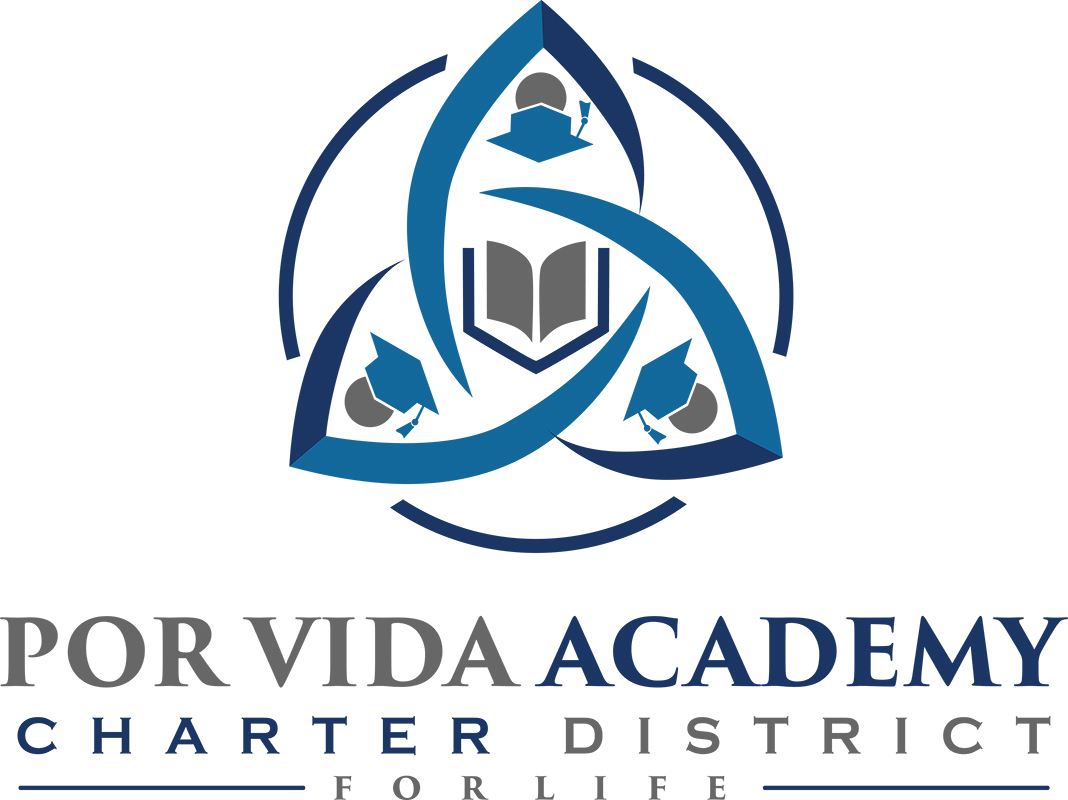 Thursday, July 2, 2020 at 12:00pm	           1135 Mission Road, SA TX 78210Minutes of Regular Called Board MeetingCall to Order and Establishment of Quorum Roll Call & Recording of Board Members Present - Declaration of Quorum Present. Odilia Korenek and Edie Cogdell Recording of the Executive Director/Superintendent and Staff Members Present. Superintendent, Joseph G. Rendon, Stephanie Rodriguez, Danette Salazar, Loren Franckowiak, Sandra Valencia Others present – Lura Davidson Closed Session: NonePledge of Allegiance Salute to the Texas Flag- “Honor the Texas Flag; I pledge allegiance to thee, Texas, one state under God, one and indivisible.”Public Testimony Approval of Minutes: 	May 2020. Edie moves to approve May’s minutes, Sr. Odilia seconded. Minutes approved as presented. Superintendent Items: Latest email of complaint from TEA, a parent made a compliant of the PVA officer. Incident happened in 2018, video went viral and student in the picture never had a compliant. Formal complaint was never submitted. That students’ parents called principal to apologize for students behavior. Another issue in the complaint was about student field trips. At the beginning of the school year one permission slip was being collected until a parent complained so we made changes and now require one permission slip per trip. Edie suggested to give parents an option to sign permission slip for the year or to opt out and receive permission slip per trip. Random student searches is another complaint. Board supports what we are doing.Will be funding remote instruction, Method A synchroning instruction Method B A- synchroning instruction. Required to tell them what we are engaging. Agree online method is not the best method for instruction but at this time it is the safest option under these circumstances. Campus Reports. Two campuses merging CCCP and CEC, still working on specifics. Requesting for board to approve changing the school name to Por Vida Academy at Corpus Christi. Will have new colors and mascot. Sr. Odilia moves to approve, Edie seconded. Name change approved. Costs for branding would run about $2,000FinancialsLatest financials – July 1, 2020. Edie moves to approve the July 1, 2020 financials, Sr. seconded. Financials approved as presented.Board Items: 	NoneAdjournment. Sr. Odilia Korenek adjourned the meeting at 1:06 p.m.______________________________				______________________Sr. Odilia Korenek		Date				Edith Cogdell		DatePresident							Secretary